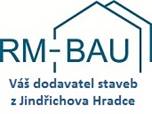 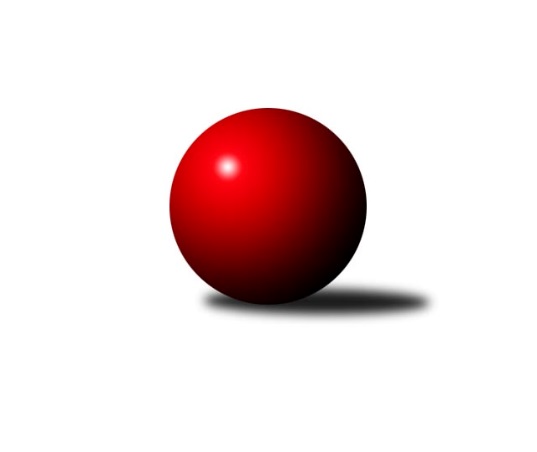 Č.15Ročník 2019/2020	21.2.2020Nejlepšího výkonu v tomto kole: 1787 dosáhlo družstvo: TJ Centropen Dačice GOkresní přebor Jindřichova Hradce 2019/2020Výsledky 15. kolaSouhrnný přehled výsledků:TJ Slovan Jindřichův Hradec B	- TJ Kunžak C	4:2	1544:1539	5.0:3.0	20.2.TJ Kunžak D	- TJ Nová Včelnice B	3:3	1614:1609	5.0:3.0	20.2.TJ Centropen Dačice G	- TJ Centropen Dačice F	6:0	1787:1605	7.0:1.0	21.2.TJ Kunžak C	- TJ Centropen Dačice G	2:4	1591:1605	3.0:5.0	18.2.Tabulka družstev:	1.	TJ Centropen Dačice G	15	13	0	2	70.0 : 20.0 	83.0 : 37.0 	 1626	26	2.	TJ Nová Včelnice B	15	7	1	7	47.0 : 43.0 	58.5 : 61.5 	 1584	15	3.	TJ Slovan Jindřichův Hradec B	15	7	0	8	42.5 : 47.5 	54.0 : 66.0 	 1522	14	4.	TJ Centropen Dačice F	15	7	0	8	42.0 : 48.0 	61.0 : 59.0 	 1537	14	5.	TJ Kunžak C	15	6	0	9	38.5 : 51.5 	53.5 : 66.5 	 1550	12	6.	TJ Kunžak D	15	4	1	10	30.0 : 60.0 	50.0 : 70.0 	 1580	9Podrobné výsledky kola:	 TJ Slovan Jindřichův Hradec B	1544	4:2	1539	TJ Kunžak C	Jiří Kačo	 	 212 	 180 		392 	 2:0 	 370 	 	192 	 178		Libuše Hanzalíková	Jaroslav Vrzal	 	 210 	 174 		384 	 1:1 	 395 	 	197 	 198		Marie Kudrnová	Josef Jirků	 	 203 	 186 		389 	 1:1 	 381 	 	218 	 163		Zdeněk Správka	Marie Škodová	 	 204 	 175 		379 	 1:1 	 393 	 	202 	 191		Marie Zoubkovározhodčí: vedoucí družstevNejlepší výkon utkání: 395 - Marie Kudrnová	 TJ Kunžak D	1614	3:3	1609	TJ Nová Včelnice B	Stanislava Kopalová	 	 204 	 208 		412 	 2:0 	 378 	 	190 	 188		Vladimír Klíma	Jiří Brát	 	 184 	 215 		399 	 1:1 	 414 	 	214 	 200		Tereza Tyšerová	Radek Burian	 	 198 	 201 		399 	 1:1 	 401 	 	226 	 175		Martin Kovalčík	Marcela Chramostová	 	 202 	 202 		404 	 1:1 	 416 	 	192 	 224		Jiří Hemberarozhodčí: Radek HrůzaNejlepší výkon utkání: 416 - Jiří Hembera	 TJ Centropen Dačice G	1787	6:0	1605	TJ Centropen Dačice F	Eva Fabešová	 	 232 	 209 		441 	 2:0 	 382 	 	197 	 185		Miloš Veselý	Martin Kubeš	 	 238 	 216 		454 	 2:0 	 419 	 	213 	 206		Lubomír Náměstek	Aneta Kameníková	 	 218 	 218 		436 	 1:1 	 422 	 	225 	 197		Pavel Terbl	Kabelková Iveta	 	 213 	 243 		456 	 2:0 	 382 	 	184 	 198		Jiří Matouš *1rozhodčí:  Vedoucí družstevNejlepší výkon utkání: 456 - Kabelková Iveta	 TJ Kunžak C	1591	2:4	1605	TJ Centropen Dačice G	Libuše Hanzalíková	 	 203 	 224 		427 	 1:1 	 419 	 	205 	 214		Ivan Baštář	Jovana Vilímková	 	 189 	 182 		371 	 1:1 	 390 	 	182 	 208		Martin Kubeš	Marie Kudrnová	 	 201 	 195 		396 	 1:1 	 381 	 	184 	 197		Kabelková Iveta	Zdeněk Správka	 	 185 	 212 		397 	 0:2 	 415 	 	193 	 222		Aneta Kameníkovározhodčí: Radka BurianováNejlepší výkon utkání: 427 - Libuše HanzalíkováPořadí jednotlivců:	jméno hráče	družstvo	celkem	plné	dorážka	chyby	poměr kuž.	Maximum	1.	Kabelková Iveta 	TJ Centropen Dačice G	422.07	290.0	132.1	6.7	4/4	(471)	2.	Vladimír Klíma 	TJ Nová Včelnice B	419.06	294.1	125.0	6.1	3/4	(477)	3.	Dana Kopečná 	TJ Kunžak D	416.13	284.8	131.3	8.9	4/4	(453)	4.	Ivan Baštář 	TJ Centropen Dačice G	414.98	286.6	128.3	7.9	4/4	(479)	5.	Marcela Chramostová 	TJ Kunžak D	408.58	290.2	118.4	9.4	4/4	(452)	6.	Jiří Matouš 	TJ Centropen Dačice F	407.54	288.1	119.4	9.6	4/4	(435)	7.	Pavel Holzäpfel 	TJ Centropen Dačice F	406.57	284.5	122.1	7.3	3/4	(442)	8.	Tereza Tyšerová 	TJ Nová Včelnice B	402.88	285.0	117.9	8.4	4/4	(453)	9.	Stanislav Koros 	TJ Slovan Jindřichův Hradec B	397.86	274.8	123.1	9.2	4/4	(459)	10.	Jiří Brát 	TJ Kunžak D	397.08	279.5	117.6	9.9	3/4	(432)	11.	Jovana Vilímková 	TJ Kunžak C	396.66	280.8	115.9	11.7	4/4	(434)	12.	Martin Kubeš 	TJ Centropen Dačice G	396.33	269.7	126.6	8.5	3/4	(454)	13.	Martin Novák 	TJ Slovan Jindřichův Hradec B	395.83	280.8	115.0	10.5	4/4	(422)	14.	Jiří Hembera 	TJ Nová Včelnice B	393.00	275.0	118.0	10.3	4/4	(429)	15.	Martin Kovalčík 	TJ Nová Včelnice B	392.53	278.4	114.2	10.9	4/4	(429)	16.	Jiří Kačo 	TJ Slovan Jindřichův Hradec B	390.13	285.1	105.0	12.7	4/4	(462)	17.	Zdeněk Správka 	TJ Kunžak C	388.66	276.2	112.4	8.1	4/4	(407)	18.	Radek Burian 	TJ Kunžak D	388.08	274.2	113.9	9.5	4/4	(439)	19.	Eva Fabešová 	TJ Centropen Dačice G	387.25	275.7	111.5	8.8	4/4	(441)	20.	Marie Škodová 	TJ Slovan Jindřichův Hradec B	386.71	282.0	104.7	12.3	4/4	(424)	21.	Libuše Hanzalíková 	TJ Kunžak C	385.34	271.5	113.9	10.5	4/4	(427)	22.	Marie Kudrnová 	TJ Kunžak C	382.31	271.2	111.1	12.1	4/4	(409)	23.	Marie Zoubková 	TJ Kunžak C	380.88	275.5	105.4	10.7	4/4	(403)	24.	František Hána 	TJ Nová Včelnice B	380.13	268.0	112.2	9.7	4/4	(427)	25.	Miloš Veselý 	TJ Centropen Dačice F	379.21	269.7	109.5	11.2	3/4	(429)	26.	Stanislava Kopalová 	TJ Kunžak D	374.57	273.1	101.5	12.4	4/4	(424)	27.	Lubomír Náměstek 	TJ Centropen Dačice F	374.17	269.9	104.3	11.5	4/4	(422)	28.	Jaroslav Vrzal 	TJ Slovan Jindřichův Hradec B	358.50	264.0	94.5	14.1	4/4	(406)	29.	Pavel Terbl 	TJ Centropen Dačice F	342.46	254.4	88.1	21.5	4/4	(422)	30.	Josef Jirků 	TJ Slovan Jindřichův Hradec B	339.75	263.1	76.7	19.5	4/4	(389)		Jan Šebera 	TJ Nová Včelnice B	458.00	310.0	148.0	5.0	2/4	(501)		Tereza Křížová 	TJ Centropen Dačice G	447.00	298.0	149.0	5.0	1/4	(447)		Aneta Kameníková 	TJ Centropen Dačice G	424.40	300.5	123.9	8.0	2/4	(450)		Klára Křížová 	TJ Centropen Dačice G	404.50	277.5	127.0	4.5	2/4	(428)		Stanislav Musil 	TJ Centropen Dačice F	378.00	278.0	100.0	16.0	1/4	(378)		Karel Dvořák 	TJ Slovan Jindřichův Hradec B	371.00	270.0	101.0	11.5	1/4	(379)		Milena Berková 	TJ Kunžak D	366.00	271.0	95.0	14.0	1/4	(366)		Dana Laciná 	TJ Nová Včelnice B	344.00	247.0	97.0	15.0	1/4	(344)Sportovně technické informace:Starty náhradníků:registrační číslo	jméno a příjmení 	datum startu 	družstvo	číslo startu
Hráči dopsaní na soupisku:registrační číslo	jméno a příjmení 	datum startu 	družstvo	Program dalšího kola:16. kolo27.2.2020	čt	18:00	TJ Centropen Dačice F - TJ Nová Včelnice B	27.2.2020	čt	18:00	TJ Kunžak D - TJ Kunžak C	Nejlepší šestka kola - absolutněNejlepší šestka kola - absolutněNejlepší šestka kola - absolutněNejlepší šestka kola - absolutněNejlepší šestka kola - dle průměru kuželenNejlepší šestka kola - dle průměru kuželenNejlepší šestka kola - dle průměru kuželenNejlepší šestka kola - dle průměru kuželenNejlepší šestka kola - dle průměru kuželenPočetJménoNázev týmuVýkonPočetJménoNázev týmuPrůměr (%)Výkon10xKabelková IvetaDačice G45611xKabelková IvetaDačice G112.524562xMartin KubešDačice G4542xMartin KubešDačice G112.024544xEva FabešováDačice G4414xEva FabešováDačice G108.824417xAneta KameníkováDačice G4366xAneta KameníkováDačice G107.584361xPavel TerblDačice F4224xJiří HemberaN. Včelnice B105.254162xLubomír NáměstekDačice F4194xTereza TyšerováN. Včelnice B104.75414